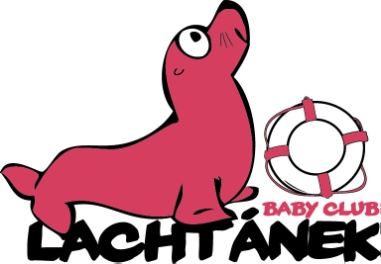 LETNÍ TÁBOR S BC LACHTÁNEKpro děti od 4 let věkuKdy: 	od soboty 6.7.2013 do neděle 14.7.2013Kde:	chata FERA Strážné v KrkonošíchUbytování: 2. – 4. lůžkové pokoje, sprchy , WC na 	patře společnéStravování:   plná penze z chutných hotových jídel, jednotné menu, dopolední i odpolední svačiny, pitný režim  během celého dne zajištěn, pobyt začínáme večeří a končíme v neděli obědem Vybavení:      herna pro děti, jídelna, dětské hřištěSport a zábava:    hezká příroda, dopoledne i odpoledne budou připraveny hry a soutěže v okolí,plánované výlety po okolí, výstup na  Žalý, celodenní výlet na bobovou dráhu ve Špindlerově Mlýně, výstup na horu Medvědín Doprava:  vlastní – rodiče přivezou děti na místo v sobotu  6.7.2013 od 15,00 do 16,00 hodin a  odvezou si je v neděli 14.7.2013 od 10,00 – 11,00 hodin  v chatě FERA StrážnéCÍL: INTENZIVNÍ  PROGRAMY PRO DĚTINa táboře oceníte: citlivý a přátelský přístup vedoucích i dětí, akce – karneval, celodenní výlet do Špindlerova Mlýna jízda na bobové dráze , výstup na Medvědín, výlety do okolí, hry, disco, noční pochod, výtvarné i tvořivé činnosti, vodácký výcvik, přenocování mimo chatu a dalšíCENA : 4 400,00 Kč         V ceně je zahrnuto ubytování včetně plné penze a pitného režimu, pojištění , programy pro děti během celého pobytu vstupy na všechny výlety a objekty, připraveny výtvarné a další  tvořivé materiály, tričko s logem BC Lachtánek a ceny a další Odměny při plnění soutěží a úkolů během celého pobytu.Závaznou přihlášku spolu se zálohou ve výši 1000,00 Kč prosím pošlete do 31.3.2013.  Doplatek do 10.5..2013 . Poté Vás budu informovat o dalších informacích, kdy Vám předám podrobnější informace spolu s cestou a případným seznamem věcí co by měly mít děti s sebou.V případě, že můžete získat příspěvek od zaměstnavatele a potřebujete vystavit fakturu sdělte mi to prosím co nejdříve.Přihlášky i platby přijímáme v BC Lachtánek  	pondělí - čtvrtek od 8,00 do 18,00 hodin				pátek od 8,00 do 12,00 hodin.Informace získáte přímo na tel. Čísle 734273007  nebo na email: d.zabranska@seznam.cz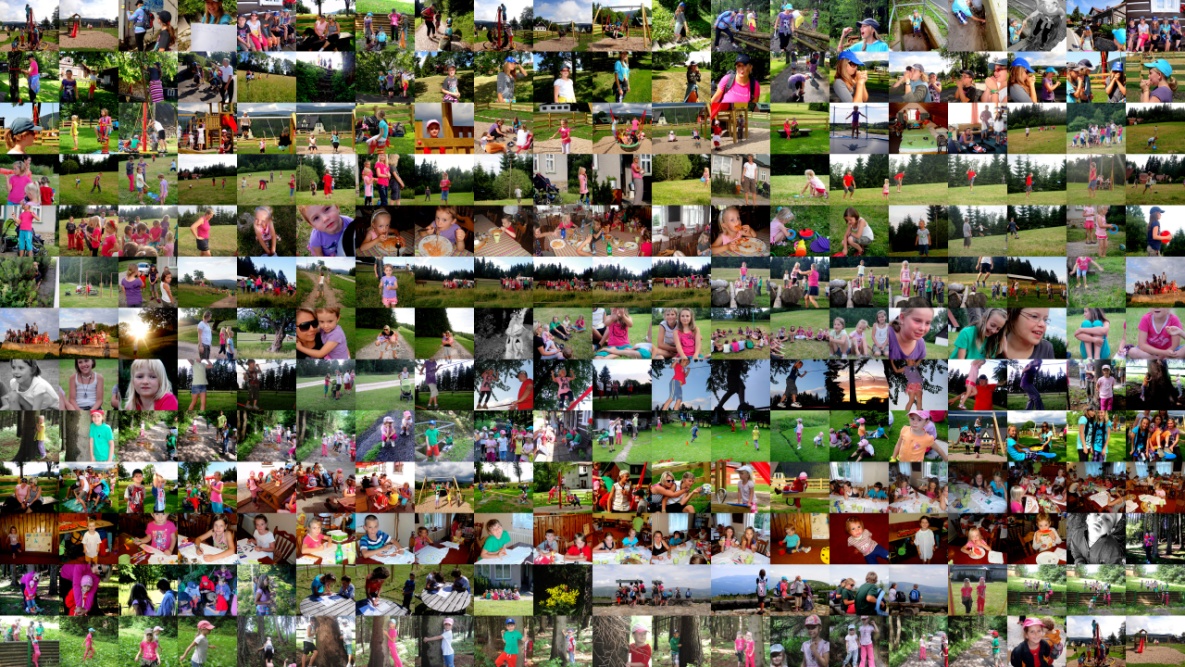 BABY CLUB LACHTÁNEKDana Zábranská Šámalova 1158, Mladá Boleslav, PSČ 293 01IČO 450 96 007   tel. : 326735725, 603490058 E-mail: d.zabranska@seznam.czZápis v živnostenském rejstříku : Magistrát města Mladá Boleslav, odbor obecního živnostenského úřaduPŘIHLÁŠKA letní TÁBOR 6.7.-14.7.2013ČESTNÉ PROHLÁŠENÍDÍTĚ:Jméno _____________________________ Příjmení ______________________________________________Narozeno ______________________Rodné číslo______________________ ZP________________________Bytem ___________________________________________________________________________________MATKA Jméno	_____________________________Příjmení ______________________________Titul ____________Narozena ___________________________	Povolání _______________________________________________Bytem ____________________________________________________________________________________Telefon domů________________   Mobil 	______________ e MAIL: ________________________________Telefon práce_________________________________Mobil práce __________________________________OTEC : Jméno	_____________________________Příjmení ______________________________Titul ____________Narozen  ___________________________	Povolání _______________________________________________Bytem ____________________________________________________________________________________Telefon domů________________   Mobil 	______________ e MAIL: ________________________________Telefon práce_________________________________Mobil práce __________________________________ČESTNĚ PROHLAŠUJI, ŽE JSEM SI VĚDOM(A) PRÁVNÍ ZODPOVĚDNOSTI ZA SVÉ DÍTĚ, KTERÉ POSÍLÁM NA ZITNÍ TÁBOR . Z PRAVIDELNÝCH PROHLÍDEK DÍTĚTE DĚTSKÝM LÉKAŘEM MUDR.__________________________________________, V PORADNĚ DĚTSKÉHO ZDRAVOTNICKÉHO ZAŘÍZENÍ ___________________________________________-____________________________________, SI NEJSEM VĚDOM(A( ŽÁDNÉ PŘEKÁŽKY Z HLEDISKA ZDRAVOTNÍHO STAVU DÍTĚTE, KTERÁ BY ZNEMOŽŇOVALA ABSOLVOVAT LETNÍ TÁBOR . ZAVAZUJI SE, ŽE DÍTĚ POJEDE NA TÁBOR V DOBRÉM ZDRAVOTNÍM STAVU.V _____________________________________ DNE__________________________PODPIS ZÁKONNÉHO ZÁSTUPCE                    ________________________________